附件4           对抗赛对阵表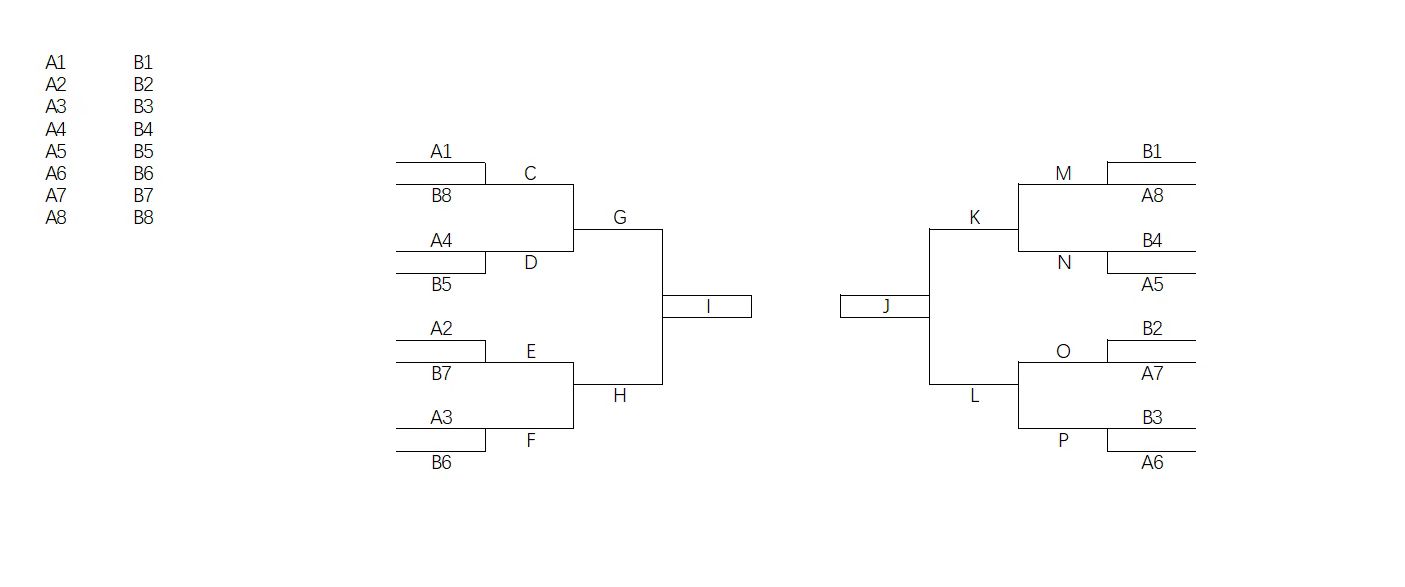 